Publicado en Madrid el 29/08/2023 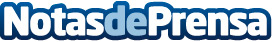 Nace Therapyside: la nueva identidad de marca bajo la que TherapyChat apuesta por la cercanía y la calidad La compañía, que facilita el acceso a apoyo psicológico de calidad online, enfatiza con este cambio su evolución hacia una propuesta de valor basada en la empatía, la sensibilidad y la profundidad. Therapyside es el nuevo nombre, bajo el objetivo de transformarse en una organización más comprometida y cercana, que cumpla con su propósito de concienciar y conectar a pacientes y psicólogos de forma humana, personalizada y que se ajuste a sus necesidadesDatos de contacto:Carmen Niso915 91 55 00Nota de prensa publicada en: https://www.notasdeprensa.es/nace-therapyside-la-nueva-identidad-de-marca Categorias: Nacional Marketing Madrid Emprendedores Psicología Innovación Tecnológica Bienestar http://www.notasdeprensa.es